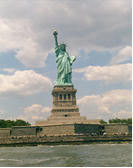 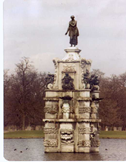 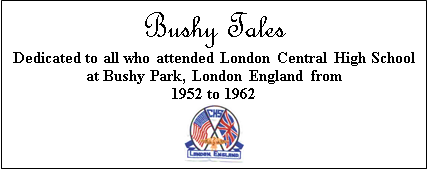 Class Representatives1953 - Jackie (Brown) Kenny 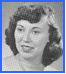 JKYKNY@aol.com 1954 – Betsy (Neff) Cote 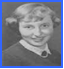 betsycote@Atlanticbb.net 1955 – Nancie (Anderson) Weber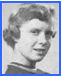 nancieT@verizon.net 1956 - Edie (Williams) Wingate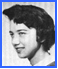 WingW@aol.com 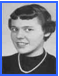 1957 –Shirley (Huff) Dulski shuffy2@msn.com 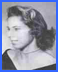  1958 – Pat (Terpening) Owen
nemoamasa@sbcglobal.net 1959 – John “Mike” Hall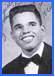 MGHall@Q.com  1960 - Ren Briggs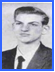 rpbjr@frontiernet.net1961 - Betsy (Schley) Slepetz 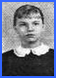 bslepetz@comcast.net 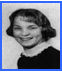 1962 - Dona (Hale) RitchieDonaRitchi@aol.com Roster Changes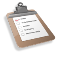  New Email AddressesA little reminder to all –if/when you change your email address please let Pat or me know if you want to continue to receive the newsletter. Too many times we only find out when you send us an email saying you haven’t received the newsletter in few months. Thanks guys.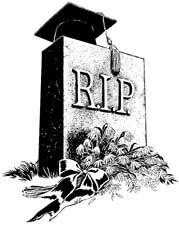 Our love and prayers go out to the family and friends of our classmates who have gone on before us.  We will miss them, yet we can find comfort in knowing that one-day we will all join them for the greatest of all reunions.Ann (Neal) Redman (58) (No picture available)Ann (Neal) Redman, 74, of Mentor, formly of Euclid, passed away surrounded by family March 13, 2014. Barbara was born in Brunswick, GA, January 31, 1940. Barbara was a faithful servant of Jesus Christ and devoted her life to showing others HIS love. Barbara is survived by her husband of 57 years, Michael E. Redman; and sister Jaye (Rick) Mahoney. Barbara is the beloved mother of Debbie (Dan) Martin, Michael (Denise) Redman, Patty (Royce) Gregory, Christie (Kevin) Laffin, Ron (Christina) Redman, Suzanne (Chris) Rehner and Maryann (Dave) Dean. Barbara loved spending time with her 19 grandchildren & seven great-grandchildren. Barbara is preceded in death by daughter, April Redman; mother, Bernice Alford; and father, Walter "Al" Alford. 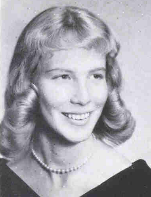  Kathleen (Tibbets) Robinson (58)Kathleen Tibbets Robinson April 16, 2010 Kathleen Tibbets Robinson, 69, of Harvard, MA and formerly of Cazenovia, passed away on April 16, 2010. Kathleen struggled valiantly and maintained a wonderful and warm spirit through a long-term illness. She was born in 1940 in Panama near the Naval base, where her late father Rear Admiral Joseph B. Tibbets and mother, Margaret (Roberts) were stationed. Kathleen spent her childhood traveling internationally with her parents, graduated from Pahoa High School, Oahu, Hawaii and attended Stephens College in Missouri. She lived in Cazenovia to raise her children and where she enjoyed horseback riding, artistic pursuits and gardening. She moved to Charlestown, MA where she was a real estate broker and enjoyed the restoration process of her early american colonial home. She then settled in beautiful Harvard, MA. Her celebrated, creative eye guided her decision to pick the burned-out Wind Rush house as the place she wanted to live amongst the apple trees and breezes that enveloped the warm and welcoming home that she and Ian D. Robinson, her beloved husband, rebuilt together. Ever curious, she and Ian shared a passion for travel, especially to the UK, antiquities and their Maine Coon cats. Kathleen is survived by her husband, Ian D. Robinson of Harvard, MA; her children, Karen Reynolds of Cazenovia, Tracy Lunney and her husband, Tim of Manlius and Michael Reynolds and his wife, Paddy of Malone, NY; her brother, Joseph M. Tibbets of Albuquerque, NM and four grandchildren. Kathleen's life was celebrated with a graveside service in Harvard's Bellevue Cemetery with her family and a small circle of friends.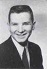 Richard Enroth (59)(Fro his Brother John) I have the painful duty to report to you that my brother, Richard Enroth passed away on June 27th 2015 of cancer.After leaving Bushy Park High School in (December)1957 when our father was transferred to the Port of Los Angeles, Richard finished school at Narbonne HS in Harbor City, California.  He graduated from Harbor Jr.College and then went to Oregon State University.  He received his BS degree in Political Science and  History in 1963.  He then entered the USAF, went through Officer Training school and was commissioned on December 20, 1963.  Richard served in the USAF for 4 and 1/2 years as a weapons controller.  While stationed at Clark AFB in the Philippine Islands from 1965 to 1967, he served four TDY tours in country. Richard left the USAF, as a captain in 1968 and worked a short time for an oil company. He then went into investment banking and finally became an independent broker. Richard was married to Shirley Aman and they had three children, Richard Jr.,Tina and Douglas.  They also have 7 grandchildren.  Richard was active in his church, served at as Deacon, the VFW where he served a term as Commander and a coach and a referee for the American Soccer Youth Organization (AYSO).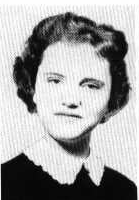 Rosemarie Knight (62)Rosemarie Knight, 68, died on October 17, 2013 in Largo, FL. She was born to the late Alice S. Knight and John L. Knight on November 12, 1944 in Norwood, Massachusetts. Rosemarie graduated from Ithaca High School, received a bachelor's degree in Sociology and Psychology from the University of Delaware and attended graduate school at Rutgers University in social work. She worked as a social worker and later as a certified nursing assistant. 

She is survived by her sisters, Karen Barthold of Myakka City, FL, Susanna Knight of Flagler Beach, FL and Paula Smith of Stuart, FL. She is also survived by her nephews, Sean Pulver, Zachary Smith and Dana Smith and her nieces Tracy Beatty, Jasmine Giacalone, Dominique DeSoto and Andrea Smith. In addition, Rosemarie has 5 great nieces and nephews.

Rosemarie was raised in a military family and lived and attended school in Great Britain, and many states including Alaska. Rosemarie enjoyed spending time with her many friends and family members and enjoyed reading. She was a practicing Catholic. 

She was a very caring, nurturing person and always found time to listen and support her friends and family. Her ability to correspond and connect with others in her uniquely genuine way was a connecting force in maintaining friendships and family relationships. Her positive influence and support was immeasurable and she will be dearly missed by all who knew and loved her.. This obituary information was sent to us by David Mihalic (64).  Doug and David 'found' each other in Missoula, MT in the Rotary Club after so many years since the '60s."He (Doug) had a wonderful reputation in the Missoula community both professionally and as one who gave so much to community organizations.  He'll definitely be missed."  David Mihalic (64)Douglas R. Anderson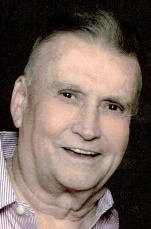 Jan. 5, 1944 - May 17, 2015REDMOND, Ore. – Doug Anderson of Redmond, Oregon, formerly of Missoula, passed away at home May 17, 2015, of renal failure. His wife of 49 years, Yvonne, was at his side.Doug was the manager of Southgate Mall from 1982 to 1998. He then took on the capital fundraising project for the Montana Boy Scouts and was able to raise the funds to purchase Melita Island for the Scouts, thanks to all the wonderful contributors. Doug then went on to be vice president of business development for First Interstate Bank for five years.During his 30 years in Missoula, Doug was involved with the following community associations: Rotary Club, American Heart Association, St. Patrick Hospital Foundation, Montana Ambassadors, Missoula Downtown Association, Ruff Club, Missoula Area Chamber of Commerce, Missoula AirFest, NorthWestern Energy, Missoula Arts and Humanities, Boy Scouts of America and several other groups.Doug was born to Margaret and Richard Anderson in Seattle. Doug is survived by his mother, Margaret, of Des Moines, Washington; wife, Yvonne, of Redmond; daughter, Jennifer (James) of Danville, California; son, Bill (Meg) of Bend, Oregon; sisters, Janet (Jeff) and Barbara (Don); brother, Mike (Sandy); grandchildren, Caitlyn, Sophia, Carter and Jordan; and several nieces and nephews.A celebration of life will be held at a later date in Des Moines. In lieu of flowers, memorial contributions in Doug’s name may be made to Montana Boy Scouts of America (Melita Island), 820 17th Ave. S., Great Falls, MT 59405-5939.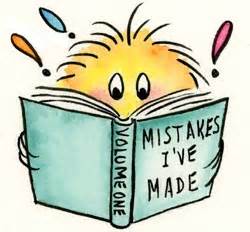 This is a new column that is strictly for your humble editor to correct some of the mistakes I make in some of the issues – sure hope it doesn’t get too long. 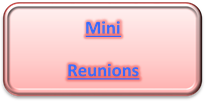 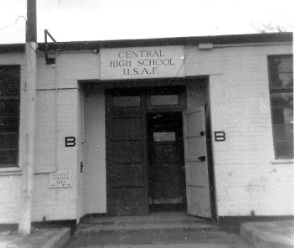 Memories of Bushy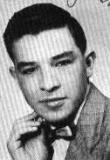 John Enroth (56)aiajenroth@q.com I want to challenge any student that attended Bushy Park for the longest serving student at Bushy Park.Richard and I enter the American high school in September 1953. I was a sophomore student, Richard entered the junior high in the 7th grade.  He left in December 1957.  That makes 4 and 1/2 years.  Can anyone top that?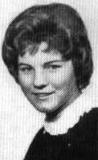 Rosemary (Hexberg) Allen (61)allenwr@mcn.org Memory at Bushy Park 1960I attended Central High from January 1959 to June 1960. My father was stationed at Skullthorp AFB in Norfolk County, so I stayed in the dorms. I was a junior in 1960 and my family was going back to the states for my senior year. I never shared this memory before because I was embarrassed, but, now that I am 71, I think it is pretty funny.We students took the bus from Norfolk to Bushy Park each week, and while we were riding down for our last week of school, I decided to take a dare from a guy named Ron Bartlett. (I can’t find my yearbook, but I am pretty sure that was his name.} He dared me to sneak out of the girls’ dorm after curfew and walk over to the boys’ dorm. The way he would know that I actually did it? He told me to knock on his window and described where the window was: the one to the right of the front door.I was usually a follower of rules, especially with my Major dad who was very strict. But, for some unknown reason, I was feeling very reckless! I took Ron Bartlett’s dare. I will do it, I said.So that night I asked another girl to go with me. Her name was Patricia. I don’t remember her last name. We snuck out of the dorm after dark. It was very scary because the MPs drove by every few minutes with search lights patrolling the campus. I remember the adrenaline running high and not being able to breathe very well. It seemed like such a long trip because we were ducking into the bushes or behind some building every time the MPs came by.Finally we arrived at the Boys’ dorm, and I went up the window described by Ron and knocked. No answer. I think I said something, like “it’s me!” No answer.Then suddenly 2 or more Supervisors came out yelling, “What are you doing here?” I froze in the middle of the street with my face in my hands, and Patricia ran behind an out building.“Are you here alone?” the supervisor roared. “No”, I answered meekly and pointed to the building that Pat was hiding behind. I bet she loved me for that! He told her to come out and she did, looking like a whipped puppy dog. Boy, were we in for it.The English supervisor berated us saying we were in big trouble. The MPs took us back to the dorm, and the English dorm mothers worked us over.They put us on a stage in the main room and woke up all the girls to come look at us. We were humiliated before everyone. We were set as an example of how not to behave.Luckily, we were going home for the summer the next day. However, as you all know, the worst was yet to come: that day when my parents found out! Our supervisor said the school would be sending a letter to our parents letting them know what happened.So my summer was ruined. Not because my parents found out, but because the letter NEVER came. Yet I had to stay home every day to intercept the mail in case THE LETTER was delivered!My parents never did hear this story. I don’t even think I ever told my husband. It was such a reckless thing to do, not at all like me. But I thought you might all my enjoy it. I suspect that Ron Bartlett actually told me to knock on the Supervisor’s window instead of his! Good trick.Maybe one or two of you even remember the incident. If so, let me know.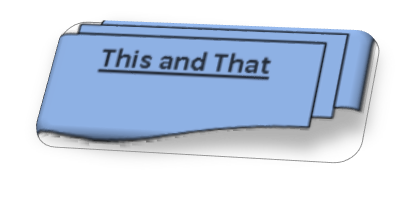 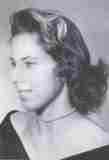 Pat (Terpening) Owen (58)
nemoamasa@sbcglobal.netClass of 1959 - found, lost, never found, Deceased:FOUNDAckerman, Dick - ILAhlbum Bailey, Noel - NHAlbert, Ted - WABaker, John K. - NJBeach, Leland - ARBeard Ruppert, Connie - DE - Need an e-mail addyBesancon, Charles - NCBess, Lloyd - ARBiggers Hester, Charlotte - COBoyd, Warren - FLBradley Thompson, Patricia - AL - Need an e-mail addyBrown Savage, Patricia - Washington, DCBunting, Irvin "Butch - VT - Need a good e-mail addyBurks Schroeder, Judy - TXCaraway, David - AZCarmody Slonaker, Deana - FLCarter, Aaron/Morris - TXChatfield, Carl - CAChorney, Raymond - NCCleavelin, Rodney - OK - Need e-mail addyColeman Bradford, Georgann - OK - Need e-mail addyCollins, Alvin - CAConnell, Stephen - MTCotrell Williams, Joanna - FLCrampton, Jr., William - TXCrews, Donald - TXCummings, Kenneth - OK - Need e-mail addyDice, Robert - WA - need e-mail addyDubowy, Richard - NY - Need good e-mail addyEnroth, Richard - CAEstes Shepp, Elizabeth - COFarmer Bering, Brenda - FLFilley, Oliver Dwight - TXFitch, John A. - VA - need e-mail addyFitzgerald Drews, Lynne - ILFoelsing Scott, William D - TXForsman, Al - MOFulton Julian, Linda - FL - Need e-mail addyGallogly Miller, Patricia - PAGazlay, Stephen - TX - need email addyGeorge, Michael - OKGoewey, Peter - NCGrady, John - only have e-mail addy Greer Sokolowski, Beverly - TXGrigg Griffin, Patricia - SC - need e-mail addyGroundwater, Robert - VAGuertin, Henry "Butch" - MA - need e-mail addyHaatvedt, Larry - FLHall, Mike - COHamilton Board, Barbara - FL - Need e-mail addyHannibal, Frank - TXHardison Londre, Felicia - MOHarley Sova, Sylvia "Mary Lou" - NE - Need e-mail addyHavard Loberg, Katy - CA - Need good e-mail addyHayes Jordan, Doris - only have e-mail addyHays Roberts, Terry - ARHesse, Richard - WIHiatt, Jerry - HI - Need e-mail addyHickman McFarland, Brenda - PAHockett Hummell, Rachel - CAHoffman, Jerry - VAHoldiman, Peter - CAHollingshead Steele, Ellen - CAHolmes Greene, Anna - TX Hosman, Joseph - TX - Need e-mail addyHunter Powell, Elizabeth - TXHusztek, William - VAJohnson, Keith - CA - Need good e-mail addyJohnson Day, Meriam  - GA - Need e-mail addyJones Howe, Margaret - GAKerr, John A. - UTKing, Stephen - VAKircher Righetti Morton, Karen - CAKissel Schwering, Udo - Germany - Need e-mail addy Kosanke, Dennis - HI - Need good e-mail addyKraiko Cave, Jessica - NCKremers, Robert - CAKurtz King, Karin - MDLack Griffing, Jean - NCLane, Emily - Lives in London (no address) Need e-mail addyLane, Sylvia - CALanghaim, Henry - ORLawson, George - OHLegate, Frank, TXLewis Hummel, Anita - AZLinthicum Abbate, Barbara - COLippe, Stuart - MDMcLaughlin, Jr, Walter - DEMace Houp, Sharron  - FLMalin, John - VAManning Olejar, Betsy - AZMarron, John - WA - Need good e-mail addyMatthews Raimann, Daret - FL - Need good e-mail addyMcCloskey Weeks, Barbara - TX - Need e-mail addyMcCoy, Eugene - FL  Need good e-mail addyMcDaniel Seader, Diania - UT McDowell, Lawrence - TX - Need good e-mail addyMcGrew, James - MS - Need good e-mail addyMelvin, Emily - ALMikiska Brewer - AZ - Need e-mail addyMoffett Morris, Wendy - NY - Need e-mail addyMorris Bosch, Margaret - KS - Need e-mail addyMorris Jamesson, Mary - MN - Need e-mail addyMullis, Jerry - TX - Need e-mail addyMyers, Candler, Susan - NCNelson Davis, Ann - VANoce, Edward - only have e-mail addyOnufrock, Harry - WI - Need e-mail addyParrish, William - CA - Need e-mail addyPascale Felty, Sandra - FL - Need e-mail addyPatterson, Charles - TX - need good e-mail addyPaullus Laird, Judy - TXPenfold Frisbie, Louise - OHPerkins, Mike - UTPhillips Neafie, Patricia - PA - Need good e-mail addyPilitt Krivit, Sandra - VAPisanelli Carder, Tina - AZPletcher Bugbee, Suzanne - PA - need e-mail addyRamsey Mayer, Bruce - AZRawlings, Margaret -  GAReaves, Robert - OKReed, Larry - CARoss, Kelly, Jr. - CARuffin, Robert - TX - need good e-mail addyRustin Cox, Linda - CA - need e-mail addySallee, Beverly - CASamms Stanford, Judith - CASandham, Jerry - NJSawyer Mitchell, Gail - ORSchofield, Tim - CASeabolt, Clyde - GA - Need e-mail addySeabolt, Robert - TXSenn Pollack, Judith - Washington, DCSmith Benjamin, Carol - ALStanfield, Ralph - CA - need e-mail addyStarnes Lewis, Louise - CA - Need e-mail addyStephenson, Robert - MD - need e-mail addySutterlin, Fred - OH - need e-mail addySwan, Alfred - FL - need e-mail addySwanson Sterling, Alice - CanadaSweeney Madsen, Doug - WASweetland, Karen - ORTerpening Freedman, Marty - CAThompson Jackson, Susan - KSTimmons, Vere - CATinling Girard, Judith - CA  - need e-mail addyToliver McCray, Jan - CO - need e-mail addyTolson, Roger - WATucker Dundervill, Judy - VAWalter, Jr., Eugene - FL  need e-mail addyWilliams Wray, Jackie - AZ - Need e-mail addyWilliams Lanier, Julie - GA - Need e-mail addyWilson, Larry - IDWinkel Rose-Bond, Sharon - OH - need e-mail addyWolfe, Neil - TXYoung Arnold, Leanore - TNYoung Nickerson, Madge - NH - need e-mail addyZwarych Estess, Scarlett - TX - need e-mail addyDECEASEDAckley Holford, Patricia C.Anderson, David S.Bond Waites, BarbaraBuning, Judith AnnCameron Squires, BarbaraCarmichael Berg, Marie "Pinky"Chermak, KeithCopeland, ArthurCrane, RandyDeuel, RobertFaass, DavidFlegal, ThomasGeenter, LoisHaley, StephenHarsch, DossHenry, John Howard, Floyd CarltonIams, Jon ConklinKriss, CharlesMask, RodneyMilburn, FredRauch, HowardReisinger, Jr., GeraldRundquist, Roger Schneider, AlexanderThomas, William G.Wells, Roy BrantleyNEVER FOUNDAllen, JoyAllen, Judith AnneBabb, Richard W.Barker (King), Lorraine JoyceBeach, GeraldBoyd, Sherryl AnnBrandon, Patricia AnnBreen, LynneBrooks, Marion (boy)Buckley, Gail MarieBulson, Richard F.Burke, JudithBurke, Patricia A.Burke, Richard P.Chandler, JerryClayton, LindaCobb, Heather A.Cohen, Susan D.Collard, CarolCollins, Edward M.Crane, JoAnneCrismon, PatriciaCrowe, PatriciaCurtis, RichardDaly, Elizabeth J.Davis, Robert M. Davis, RonaldDawson, Eleanor LaJuanDixon, Louis B.Douglas, IreneFarber, CarolFarrell, William DrewFuray, Edwad P.Galvin, MarionGelling, Virginia ValrieGibson, Dorothy G.Glen, William L. C. Gonzalez, Linda E.Griffiths, Thomas L. Guisler, DanHall, James N.Hallowell, Anne MayHarlow, JosephHawkins (Camper?), Diana L.Houser, Kenneth D.Jones, Donna LeeKelly, Robert AnthonyLaine, Robert L.Lewis, Elaine RuthLiebscher, Peter - (believe he lives in Silver Spring, MD)Martin, CharlotteMcDermitt, BarbaraMcQuiston, RalphMeyer, SharonMoore, Donna J.Morris, HesterMyers, VickieNeill, William H., Jr.Nelson, James W.Nelson, LawrenceParker, LindaPerry, HelenPoole, Thomas M.Powell, Helen MariePratt, Marion (girl)Quigley, MichaelRankin, William AllanRoberts, BruceRobinson, RobertaRogers Davis, Jean A. Scarborough, CarolynScott, PamelaSeagroves, SusanShaw, Michael J.Shea, Kathleen F.Shore, Donna D.Sinclair, Ronald L. Smith, JackSpencer, Janis L.Spewer/Speweer, SawisSteuart, CathyStitham, Joann M.Sweeney, Susan Elizabeth (not the one who lives in OR)Tanner, JohnTaylor, DouglasThifault, Carolyn "Carrie"Thorn, RenateTownsend, StarrTyer, SharonVandiver, PatriciaWaddle, Bessie M.Walker, James L.Waller, PatriciaWest, DavidWhiting, Ernest/EarnestWilbanks, RichardWilley, PatrickWilliams, MauriceWilliams, Rudy DeWayne - was found, but is lost againZimmerman, Linda K.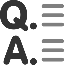 ClassmateTriviaIn 1957/58, who lived in these houses?"Andros" Duckmore Lane, Tring, Herts- Average price of homes on Duckmore Lane (figures from 2006) 421,167 pounds. There is no specific listing for "Andros" as it hasn't been sold recently.Cross Keys, Cliff  Road, Birchington, Kent - Current value -  288,924 pounds"Southdale" Bradwell, Nr. Braintree, Essex - No prices listed or a listing for this specific property.4 Straight Road, Old Windsor - Average asking price for property on Straight Road 839,797 pounds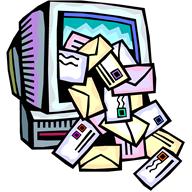 Letters to the Editor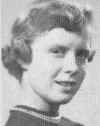 Nancie (Anderson) Weber (55)nanciet@verizon.net Hi, Gary. Long time no see as the saying goes. As usual I’m in a tearing hurry, it seems, but I love your latest effort and can’t resist part of the Andrea Doria chat. We weren’t aboard but we were there, I think 12 hours behind and I believe on the Darby. My father had been the Senior USCG officer/London, overseeing all western European US-associated ports (Bremerhaven, Rhodes, etc), ships at sea, etc. He would’ve been first notified anyway as the pivotal American, and our ship immediately began making arrangements to be among the first to arrive with survivors’ aids. Turns out, a French cruiser had beat out anyone, and things were well in hand. Through that weekend the Port of NY resembled a rag pickers paradise, almost a bona fide celebration with retail thrown to our convenience. In an odd way kind of jolly since no one had been killed. Later my dad, USCG CPT EA Anderson was associated with the Board review of the accident. I think my dad headed it, but he never talked about (probably silenced with a contract clause) it. But the most interesting aspect in my opinion was how surprised the Andea Doria’s skipper must’ve been, discovering he was dealing with someone who spoke fluent Swedish. The Andersons had joined a home town migration from NW Sweden to Brattleboro VT around the turn of the century. My dad grad ’31 USCGA, died tragically (doctors issued the wrong meds) in 1958—well before I had time to query him on that and many other things.What a sensational job you’ve been doing, Gary. A far cry from setting an art classroom radiator on fire! What stories you have to tell. I am still recovering from reconstructive surgery, am in a dependent facility just east of northern Dallas. My son Dennis, his wife Jami, and his teen quartet (re mostly soccer, many awards) are here in Flower Mound.Keep me posted on your identifications around Houston. I may drive down there later in the summer to see old friends. 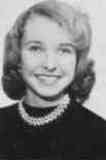 Sherry Konjura (Cheryl (Sherry) Burritt (57)sherger2@gmail.com Hi Gary,What a story about you breaking your foot...probably not too funny at the time, but hilarious to read about...and, I'm sure you can laugh about it now!Loved the Questions and answers. I thought it was Pete who was our first male Cheerleader, but wasn't positive. Glad someone answered that and I discovered I was right.Yes, I sure do remember our address when we lived in England...15 Tentalow Lane, Southall, Middlesex, England!  It was a lovely 2 story house and had a beautiful rose garden in front and a huge and very long backyard filled with flowering bushes and with hedges so high we couldn't see our neighbor's yards. The end of the yard backed up to a Canal where we often observed the canal boats being pulled by mules. I remember that there was a wonderful climbing tree at the back end of the yard that was a perfect place to sit and meditate. My bedroom looked out over the backyard and had a large window looking out over the yard and canal. (also gave me a view of our neighbor's yards...but nothing of any interest!) Ah...memories....Thanks for all your hard work, Gary...and for Pat's hard work as well. What a job searching for and often finding so many of our Central High friends! Kuddos to both of you.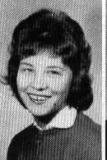 Susan (Miller) Dalberg (62)wolfpaw@socal.rr.com If you've ever thought of putting a hyperlink on the newsletter, this one would be perfect!!!  Thanks to Bill Percy!https://www.youtube.com/watch?v=VhX3b1h7GQw&feature=youtu.be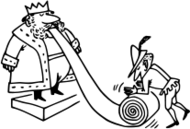 Time for a little                     HumorParaprosdokians (Winston Churchill loved them) are figures of speech in which the latter part of a sentence or phrase is surprising or unexpected; frequently humorous. Enjoy!

1. Where there's a will, I want to be in it.

2. The last thing I want to do is hurt you. But it's still on my list.

3. Since light travels faster than sound, some people appear bright until you hear them speak.

4. If I agreed with you, we'd both be wrong.

5. We never really grow up, we only learn how to act in public.

6. War does not determine who is right - only who is left.

7. Knowledge is knowing a tomato is a fruit. Wisdom is not putting it in a fruit salad.

8. To steal ideas from one person is plagiarism. To steal from many is research.

9. I didn't say it was your fault, I said I was blaming you.

10. In filling out an application, where it says, 'In case of emergency, Notify:' I put 'DOCTOR'.

11. Women will never be equal to men until they can walk down the street with a bald head and a beer gut, and still think they are sexy. (Ever been to WAL MART)

12. You do not need a parachute to skydive. You only need a parachute to skydive twice.

13. I used to be indecisive. Now I'm not so sure..

14. To be sure of hitting the target, shoot first and call whatever you hit the target.

15. Going to church doesn't make you a Christian any more than standing in a garage makes you a car.

16. You're never too old to learn something stupid.

17. I'm supposed to respect my elders, but it's getting harder and harder for me to find one now.

Subject: Older Brains Brains of older people are slow because they know so much. People do not decline mentally with age, it just takes them longer to recall facts because they have more information in their brains, scientists believe. Much like a computer struggles as the hard drive gets full up, so to do humans take longer to access information, it has been suggested  Researchers say this slowing down it is not the same as cognitive decline  The human brain works slower in old age, said Dr. Michael Ramscar, but only because we have stored more information over time the brains of older people do not get weak. On the contrary, they simply know more  Also, older people often go to another room to get something and when they get there, they stand there wondering what they came for. It is NOT a memory problem, it is nature's way of making older people do more exercise. SO THERE!! I have more friends I should send this to, but right now I can't remember their names... So please forward it to your friends, they may be my friends too. 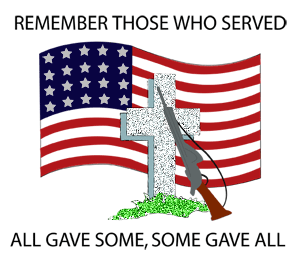 